   «04» март  2015 й.                      № 15                        «04»марта  2015 г.                             О присвоении адреса земельным участкам      В соответствии с постановлением  Правительства РФ от 19 ноября 2014 г. №1221 «Об утверждении Правил присвоения, изменения и аннулирования адресов» на основании  запроса  ООО «Земельно-кадастровый центр», в целях обеспечения учета и оформления объектов недвижимости, постановляю:   1. Земельному участку, с кадастровым номером 02:53:031301:ЗУ1 присвоить почтовый адрес: Республика Башкортостан, Шаранский район, СП Мичуринский сельсовет, д.Борисовка ул.Свободы, д.18 б  2. Земельному участку, с кадастровым номером 02:53:030901:ЗУ1 присвоить почтовый адрес: Республика Башкортостан, Шаранский район, СП Мичуринский сельсовет, д.Еланчикбаш ул.Центральная,д.15/1  3.  Земельному участку, с кадастровым номером 02:53:032101:ЗУ1 присвоить почтовый адрес: Республика Башкортостан, Шаранский район, СП Мичуринский сельсовет, д.Михайловка  ул.Молодежная, д.3/1.
 4. Земельному участку, с кадастровым номером      02:53:030601:ЗУ1 присвоить почтовый адрес: Республика Башкортостан, Шаранский район, СП Мичуринский сельсовет, д.Новобайкиево  ул.Центральная, д.12/1.
 5. Земельному участку, с кадастровым номером       02:53:032301:ЗУ1 присвоить почтовый адрес: Республика Башкортостан, Шаранский район, СП Мичуринский сельсовет с.Новые Карьявды, ул.Центральная, 14/3. .
 6. Земельному участку, с кадастровым номером        02:53:030701:ЗУ1 присвоить почтовый адрес: Республика Башкортостан, Шаранский район, СП Мичуринский сельсовет д.Рождественка, ул.Мира, 12/1.
 7. Земельному участку, с кадастровым номером        02:53:032001:ЗУ1 присвоить почтовый адрес: Республика Башкортостан, Шаранский район, СП Мичуринский сельсовет с.Старотурбеево, ул.Центральная, 25/1.
8. Земельному участку, с кадастровым номером        02:53:030301:ЗУ1 присвоить почтовый адрес: Республика Башкортостан, Шаранский район, СП Мичуринский сельсовет с.Старочикеево, ул.Центральная, 29/1.
9. Земельному участку, с кадастровым номером        02:53:031801:ЗУ1 присвоить почтовый адрес: Республика Башкортостан, Шаранский район, СП Мичуринский сельсовет д.Тимирово, ул.Центральная, 11/1.
10. Земельному участку, с кадастровым номером        02:53:031201:ЗУ1 присвоить почтовый адрес: Республика Башкортостан, Шаранский район, СП Мичуринский сельсовет д.Три Ключа, ул.Возрождения, 33/1.
11 Земельному участку, с кадастровым номером         02:53:031001:ЗУ1 присвоить почтовый адрес: Республика Башкортостан, Шаранский район, СП Мичуринский сельсовет д.Юность, ул.Гагарина, 4/1.
12. Земельному участку, с кадастровым номером         02:53:032601:ЗУ присвоить почтовый адрес: Республика Башкортостан, Шаранский район, СП Мичуринский сельсовет д.Папановка, ул.Интернациональная, 15/1.    13.Контроль за исполнением настоящего постановления возложить на управляющего делами администрации сельского поселения Мичуринский сельсовет муниципального района Шаранский район.Глава сельского поселения Мичуринский сельсовет                                                   В.Н.Корочкин          ҠАРАР                                                                       ПОСТАНОВЛЕНИЕ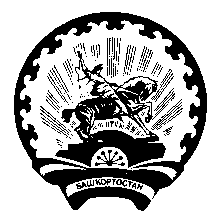 